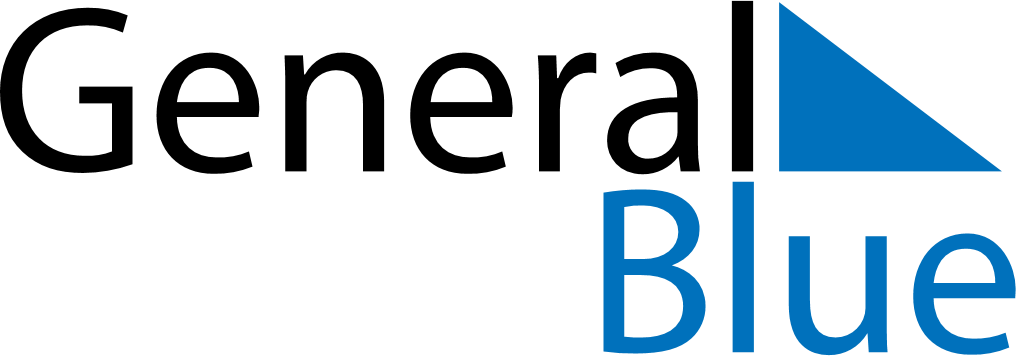 Weekly CalendarNovember 22, 2020 - November 28, 2020Weekly CalendarNovember 22, 2020 - November 28, 2020Weekly CalendarNovember 22, 2020 - November 28, 2020Weekly CalendarNovember 22, 2020 - November 28, 2020Weekly CalendarNovember 22, 2020 - November 28, 2020Weekly CalendarNovember 22, 2020 - November 28, 2020SUNDAYNov 22MONDAYNov 23MONDAYNov 23TUESDAYNov 24WEDNESDAYNov 25THURSDAYNov 26FRIDAYNov 27SATURDAYNov 28